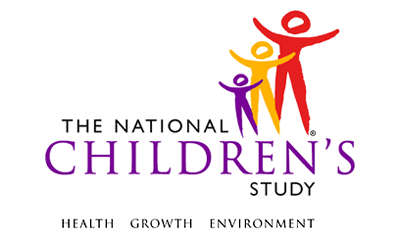 24M Questionnaire – Child*This instrument is OMB-approved for multi-mode administration but this version of the instrument is designed for administration in this/these mode(s) only.This page intentionally left blank.24M Questionnaire – ChildTABLE OF CONTENTSGENERAL PROGRAMMER INSTRUCTIONS:	1MEDICAL CONDITIONS	3SPECIAL DIET	6PRODUCT USE – HOUSEHOLD	8This page intentionally left blank.24M Questionnaire – ChildGENERAL PROGRAMMER INSTRUCTIONS:WHEN PROGRAMMING INSTRUMENTS, VALIDATE FIELD LENGTHS AND TYPES AGAINST THE MDES TO ENSURE DATA COLLECTION RESPONSES DO NOT EXCEED THOSE OF THE MDES.  SOME GENERAL ITEM LIMITS USED ARE AS FOLLOWS: Instrument Guidelines for Participant and Respondent IDs:PRENATALLY, THE P_ID IN THE MDES HEADER IS THAT OF THE PARTICIPANT (E.G. THE NON-PREGNANT WOMAN, PREGNANT WOMAN, OR THE FATHER).	POSTNATALLY, A RESPONDENT ID WILL BE USED IN ADDITION TO THE PARTICIPANT ID BECAUSE SOMEBODY OTHER THAN THE PARTICIPANT MAY BE COMPLETING THE INTERVIEW. FOR EXAMPLE, THE PARTICIPANT MAY BE THE CHILD AND THE RESPONDENT MAY BE THE MOTHER, FATHER, OR ANOTHER CAREGIVER.  THEREFORE, MDES VERSION 2.2 AND ALL FUTURE VERSIONS CONTAIN A R_P_ID (RESPONDENT PARTICIPANT ID) HEADER FIELD FOR EACH POST-BIRTH INSTRUMENT.  THIS WILL ALLOW ROCs TO INDICATE WHETHER THE RESPONDENT IS SOMEBODY OTHER THAN THE PARTICIPANT ABOUT WHOM THE QUESTIONS ARE BEING ASKED. A REMINDER:  ALL RESPONDENTS MUST BE CONSENTED AND HAVE RECORDS IN THE PERSON, PARTICIPANT, PARTICIPANT_CONSENT AND LINK_PERSON_PARTICIPANT TABLES, WHICH CAN BE PRELOADED INTO EACH INSTRUMENT.  ADDITIONALLY, IN POST-BIRTH QUESTIONNAIRES WHERE THERE IS THE ABILITY TO LOOP THROUGH A SET OF QUESTIONS FOR MULTIPLE CHILDREN, IT IS IMPORTANT TO CAPTURE AND STORE THE CORRECT CHILD P_ID ALONG WITH THE LOOP INFORMATION.  IN THE MDES VARIABLE LABEL/DEFINITION COLUMN, THIS IS INDICATED AS FOLLOWS:  EXTERNAL IDENTIFIER: PARTICIPANT ID FOR CHILD DETAIL.MEDICAL CONDITIONS(TIME_STAMP_MC_ST).MC01000. Now I'd like to ask about {C_FNAME/the child}'s health and about some illnesses {he/she} may have had in the last 3 months.MC02000. ​First, I have some questions about specific conditions or health problems {C_FNAME/the child} may have.MC03000/(EYESIGHT). Has a doctor ever told you that {C_FNAME/the child} has difficulty seeing, including nearsightedness or farsightedness?MC04000/(DEAF). Has a doctor ever told you that {C_FNAME/the child} has difficulty hearing or deafness? Do not include a temporary loss of hearing due to a cold or congestion. MC05000/(IHMOB). Does {C_FNAME/the child} have an impairment or health problem that limits {his/her} ability to crawl, walk, run, or play?MC06000/(STATIC_COND). Looking at this list, has a doctor or health professional ever told you that {C_FNAME/the child} had any of these conditions? MC07000/(STATIC_COND_OTH ). SPECIFY: __________________________(TIME_STAMP_MC_ET).SPECIAL DIET(TIME_STAMP_SD_ST).SD01000/(CHILD_DIET). Is your child on any kind of special diet, such as vegetarian, gluten free, restricted milk or dairy, or any other special diet?SD02000/(CHILD_DIET_TYPE). What type of special diet is {C_FNAME/the child} on?SD03000/(CHILD_DIET_TYPE_OTH). SPECIFY: ______________________________________(TIME_STAMP_SD_ET).PRODUCT USE – HOUSEHOLD(TIME_STAMP_PU_ST).PU01000/(INSECT_REPELLENT). In the past six months, about how often have you used any insect repellent in the form of spray, lotion, or towelettes on {C_FNAME/the child}? PU02000. The next question asks about lice exposure and treatment.PU03000/(TREATED_LICE). In the past 6 months, have you treated {C_FNAME/the child} in your home for lice or scabies?(TIME_STAMP_PU_ET).Event Category:Time-BasedEvent:24MAdministration:N/AInstrument Target:ChildInstrument Respondent:Primary CaregiverDomain:QuestionnaireDocument Category:QuestionnaireMethod:Data Collector AdministeredMode (for this instrument*):In-Person, CAI;
Phone, CAIOMB Approved Modes:In-Person, CAI;
Phone, CAI;
Web-Based, CAIEstimated Administration Time:2 minutesMultiple Child/Sibling Consideration:Per ChildSpecial Considerations:N/AVersion:1.0MDES Release:4.0DATA ELEMENT FIELDSMAXIMUM CHARACTERS PERMITTEDDATA TYPEPROGRAMMER INSTRUCTIONSADDRESS AND EMAIL FIELDS100CHARACTERUNIT AND PHONE FIELDS10CHARACTER_OTH AND COMMENT FIELDS255CHARACTERLimit text to 255 charactersFIRST NAME AND LAST NAME30CHARACTERLimit text to 30 charactersALL ID FIELDS36CHARACTERZIP CODE5NUMERICZIP CODE LAST FOUR4NUMERICCITY50CHARACTERDOB AND ALL OTHER DATE FIELDS (E.G., DT, DATE, ETC.)10NUMERICCHARACTERDISPLAY AS MM/DD/YYYYSTORE AS YYYY-MM-DDHARD EDITS:MM MUST EQUAL 01 TO 12DD  MUST EQUAL 01 TO 31YYYY MUST BE BETWEEN 1900 AND CURRENT YEAR.TIME VARIABLESTWO-DIGIT HOUR AND TWO-DIGIT MINUTE, AM/PM DESIGNATIONNUMERICHARD EDITS:HOURS MUST BE BETWEEN 00 AND 12; MINUTES MUST BE BETWEEN 00 AND 59PROGRAMMER INSTRUCTIONSINSERT DATE/TIME STAMPPRELOAD PARTICIPANT ID (P_ID) FOR CHILD HHAND RESPONDENT ID (R_P_ID) FOR ADULT CAREGIVER.PRELOAD FIRST NAME OF CHILD (C_FNAME) FROM  PARTICIPANT VERIFICATION, SCHEDULING, & TRACING QUESTIONNAIRE (INSTRUMENT_ID = XX) AND DISPLAY APPROPRIATE NAME IN “C_FNAME” THROUGHOUT THE INSTRUMENT.OTHERWISE, IF C_FNAME IN PARTICIPANT VERIFICATION, SCHEDULING, & TRACING QUESTIONNAIRE (INSTRUMENT_ID = XX) = -1 OR -2, DISPLAY “the child” IN APPROPRIATE FIELDS THROUGHOUT THE INSTRUMENT.IF CHILD_SEX IN PARTICIPANT VERIFICATION, SCHEDULING, & TRACING QUESTIONNAIRE (INSTRUMENT_ID = XX) = 1, DISPLAY “his”, “he”, OR “himself” IN APPROPRIATE FIELDS THROUGHOUT INSTRUMENT.IF CHILD_SEX IN PARTICIPANT VERIFICATION, SCHEDULING, & TRACING QUESTIONNAIRE (INSTRUMENT_ID = XX) = 2, DISPLAY “her”, “she”, OR “herself” IN APPROPRIATE FIELDS THROUGHOUT INSTRUMENT.LabelCodeGo ToYES1NO2REFUSED-1DON'T KNOW-2SOURCEEarly Childhood Longitudinal Program, Birth Cohort 9-Month Parent Interview (modified)LabelCodeGo ToYES1NO2REFUSED-1DON'T KNOW-2SOURCEEarly Childhood Longitudinal Program, Birth Cohort 9-Month Parent Interview (modified)LabelCodeGo ToYES1NO2REFUSED-1DON'T KNOW-2SOURCENational Health Interview Survey (NHIS) 2011 Child Interview (modified)INTERVIEWER INSTRUCTIONSIF USING SHOWCARDS, DO NOT READ RESPONSE OPTIONS AND REFER TO APPROPRIATE SHOWCARD.IF NOT USING SHOWCARDS, READ RESPONSE OPTIONS.SELECT ALL THAT APPLYLabelCodeGo ToDOWN SYNDROME1CEREBRAL PALSY2MUSCULAR DYSTROPHY3CYSTIC FIBROSIS4SICKLE CELL ANEMIA5ARTHRITIS6CONGENITAL HEART DISEASE7OTHER HEART CONDITION-5NO/NONE OF THE ABOVE-7REFUSED-1DON’T KNOW-2SOURCENational Children’s Study Vanguard Phase (24M)PROGRAMMER INSTRUCTIONSIF STATIC_COND = -1, -2, OR -7, DO NOT ALLOW SELECTION OF OTHER RESPONSES AND GO TO TIME_STAMP_MC_ET.IF STATIC_COND = ANY COMBINATION OF VALUES 1 THROUGH 7, GO TO TIME_STAMP_MC_ET.IF STATIC_COND = -5 OR ANY COMBINATION OF VALUES 1 THROUGH 7 AND -5, GO TO STATIC_COND_OTH.LabelCodeGo ToREFUSED-1DON'T KNOW-2SOURCENational Children’s Study Vanguard Phase (24M)PROGRAMMER INSTRUCTIONSINSERT DATE/TIME STAMPPROGRAMMER INSTRUCTIONSINSERT DATE/TIME STAMPLabelCodeGo ToYES1NO2TIME_STAMP_SD_ETREFUSED-1TIME_STAMP_SD_ETDON'T KNOW-2TIME_STAMP_SD_ETSOURCEAvon Longitudinal Survey of Parent and Children (modified) LabelCodeGo ToGLUTEN-FREE1RESTRICTED MILK2VEGETARIAN3WEIGHT LOSS OR LOW CALORIE DIET4LOW FAT OR CHOLESTEROL DIET5LOW SALT OR SODIUM DIET6LOW FIBER DIET7HIGH FIBER DIET8DIABETIC DIET9SUGAR FREE DIET10WEIGHT GAIN DIET11OTHER-5REFUSED-1DON’T KNOW-2SOURCENewPROGRAMMER INSTRUCTIONSIF CHILD_DIET_TYPE = -1 OR -2, DO NOT ALLOW SELECTION OF OTHER RESPONSES AND GO TO TIME_STAMP_SD_ET.IF CHILD_DIET_TYPE = ANY COMBINATION OF VALUES 1 THROUGH 11, GO TO TIME_STAMP_SD_ET.IF CHILD_DIET_TYPE = -5 OR ANY COMBINATION OF VALUES 1 THROUGH 11 AND -5, GO TO CHILD_DIET_TYPE_OTH.LabelCodeGo ToREFUSED-1DON'T KNOW-2SOURCENewPROGRAMMER INSTRUCTIONSINSERT DATE/TIME STAMPPROGRAMMER INSTRUCTIONSINSERT DATE/TIME STAMPLabelCodeGo ToEVERY DAY1A FEW TIMES A WEEK2ABOUT ONCE A WEEK31-3 TIMES A MONTH4LESS THAN ONCE A MONTH5NOT AT ALL6REFUSED-1DON’T KNOW-2SOURCENational Children’s Study, Legacy Phase (T1)LabelCodeGo ToYES1NO2REFUSED-1DON'T KNOW-2SOURCENational Children’s Study, Legacy Phase (T1 Mother, T3 Prior, 6M, 12M)PROGRAMMER INSTRUCTIONSINSERT DATE/TIME STAMP